Pozdravljeni učenci!Po dolgem času se spet srečamo preko pisem in predlogov za ustvarjanje. Upamo,  da ste lepo preživeli prvomajske praznike.Ta teden bomo bili pozorni na sadovnjake in travnike. Izdelali boste traumatrop, svojo enostavno animacijo na vrvici.Vabimo vas, da si ogledate lutkovno predstavo o zeliščih male čarovnice na https://www.rtvslo.si/tv/na-zahtevo?4d=174679128#modal.Prijetno ustvarjanje vam želimo!TRAUMATROPPotrebuješ:manjši kos kartonabel papirškarjelepilobarvicevrvicoluknjačTaumatrop je tehnika, kjer na trši list papirja narišemo na vsako stran en del risbe. Ko ga zavrtimo, se obe risbi zlijeta v eno. Kako deluje, si lahko pogledaš na tej povezavi: https://www.youtube.com/watch?v=A_2TW5X4H6E Na primer: Na prvo stran narišemo čarovnika, na drugo pa čarovniško iskro. Ko zavrtimo, izgleda, kot da je čarovnik izvedel trik s čarovniško palico.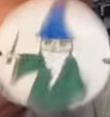 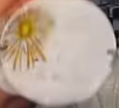 Navodila:Izreži dva kroga iz papirja, premera približno 7 cm. Na prvega nariši prvi del slike, na drugega pa drugi del. V navdih naj ti bo narava: sadovnjak, travnik. Predlog: 1. krog drevo z zeleno krošnjo, 2. krog samo jabolka ali 1. krog travnik brez cvetov, 2. krog samo cvetovi. Ko zavrtiš bo izgledalo, kot da so na jablani drevesa oz. na travniku cvetovi.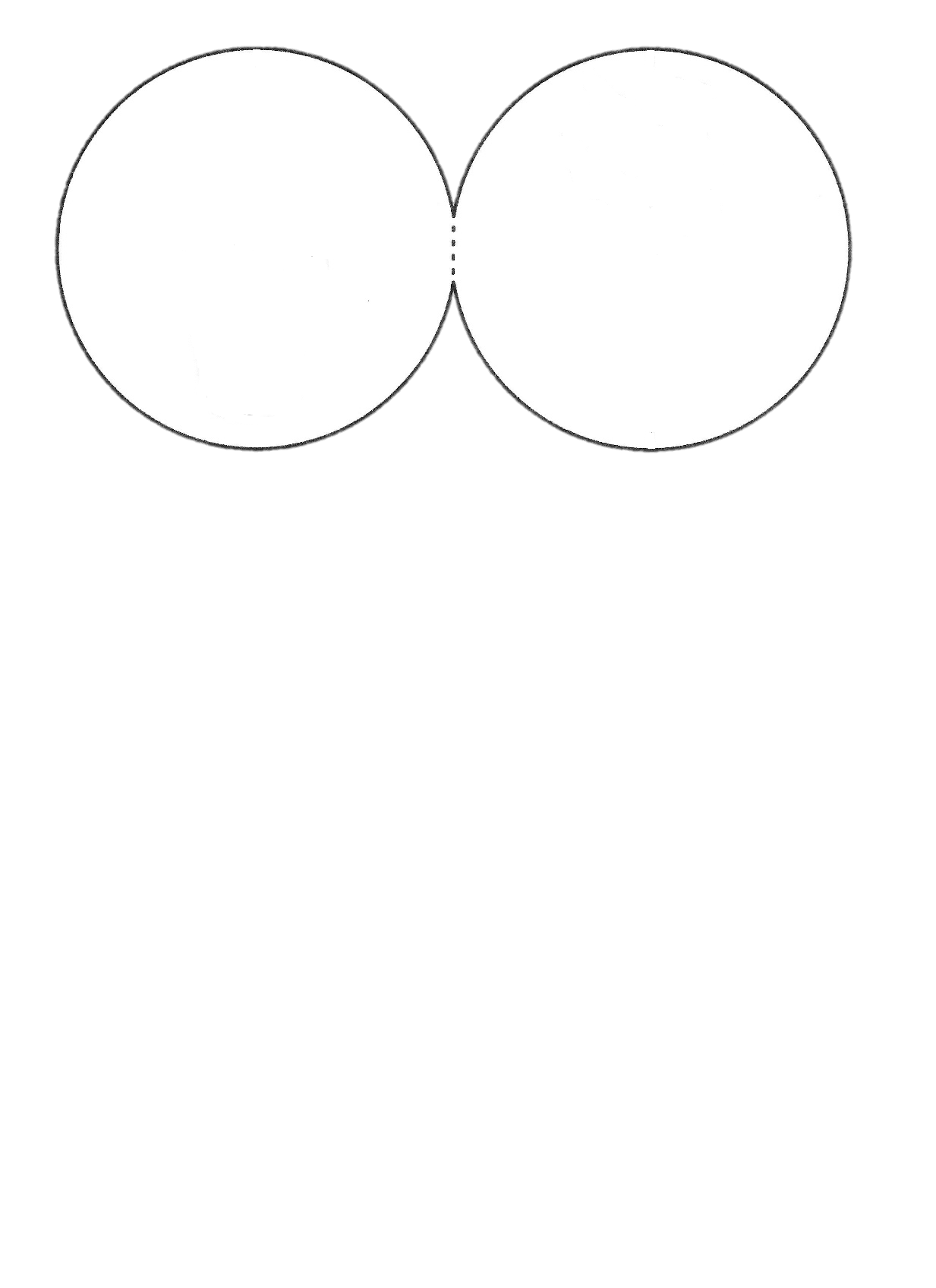 Iz kartona izreži enako velik krog.       Sličici izreži in prilepi vsako na eno stran kartonastega kroga.Z luknjačem naredi luknjici na levi in desni strani sličice.Skozi luknjici daj vrvici in ju zaveži.Preizkusi svoj traumatrop in prijetno igro  ti želimo! 